               28th October 2019PUBLIC NOTIFICATIONInviting Opposition/Objection for Registration of Copyright & Related Rights WorksThis is to inform the general public and all interested parties that the Department of Intellectual Property (DoIP), MoEA has received an application for the voluntary deposit and registration of their copyright and related rights from the following author/owner: Details of the Application:Name of Author(s):             Kencho DekarName of Owner(s):	Kencho DekarTitle of the Work: 	Traditional Dyeing in Bhutan – The natural wayCategory of the Work:	Literary WorkDescription of the Work: 	The book describes the process of Indigo and Lac dyeing using traditional process as well as a new process of dyeing a deep blue colour using Oak/Bamboo leaves and indigoThe DoIP would like to invite through this notification, opposition/objection to the application for registration of the above work. The opposition/objection should be filed with the DoIP within one (1) month from the date of publication of this notification. If there are no oppositions/objections filed within the stipulated time length, the application will be accepted for registration and accordingly issue a certificate of registration thereafter.For further details, please contact the Copyright Division, DoIP, MoEA at telephone no.: 335233 or email: kuengadorji@moea.gov.bt or twangmo@moea.gov.bt 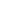 